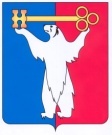 АДМИНИСТРАЦИЯ ГОРОДА НОРИЛЬСКАКРАСНОЯРСКОГО КРАЯРАСПОРЯЖЕНИЕ26.05.2016	г.Норильск	№ 2468Об отказе в изменении вида разрешенного использования земельного участка Рассмотрев заявление Акционерного общества «Норильско-Таймырская энергетическая компания» (далее – АО «Норильско-Таймырская энергетическая компания»), об изменении вида разрешенного использования земельного участка с кадастровым номером 24:55:0201005:39 «Под кондитерский цех» на вид разрешенного использования «склады», в соответствии с абзацем 8 пункта 1 подраздела 3.3.1 раздела 3 Главы 1 Части I Правил землепользования и застройки на территории муниципального образования город Норильск, утвержденными решением Норильского городского Совета депутатов от 10.11.2009 № 22-533 (далее – Правила), учитывая, что для территориальной зоны (ПрТ) Правил градостроительным регламентом не установлен испрашиваемый вид разрешенного использования земельного участка, 1. Отказать в изменении вида разрешенного использования земельного участка с кадастровым номером 24:55:0201005:39 «Под кондитерский цех» на вид разрешенного использования «склады», расположенного по адресу: Красноярский край, район города Норильска, район промплощадки ТЭЦ-2, 7.2.  Управлению по градостроительству и землепользованию Администрации города Норильска копию настоящего распоряжения направить АО «Норильско-Таймырская энергетическая компания» в течение пяти календарных дней с даты его издания.3. Опубликовать настоящее распоряжение в газете «Заполярная правда» и разместить его на официальном сайте муниципального образования город Норильск.4. Контроль исполнения пункта 4 настоящего распоряжения возложить на заместителя Руководителя Администрации города Норильска по собственности и развитию предпринимательства.Руководитель Администрации города Норильска	Е.Ю. Поздняков